          Tu  -  TERZA UNIVERSITÀ -  2022/23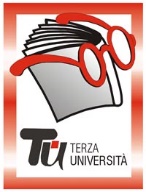                                                            Bergamo - PRIMA FASECalendario                                                NEW TOTAL   ENGLISH  “STARTER”   (A1/2)  (libro già in possesso)               Modulo n°   16ARE YOU READY TO GO ON WITH SOME MORE ENGLISH ?                                                                                                                       DocenteRosalba CarotenutoGiornogiovedì   Orario9.30 – 12.00PeriodoDal 20.10.2022 al 25.05.2023 (annuale: 27 incontri pari a 30)SedeCTE, Via Pizzo Dei 3 Signori, N° 4 Celadina (€ 220,00 + nuovo libro di testo)ArgomentoLingua inglese 3° livello (max. 25)PresentazioneQuesto corso è la naturale prosecuzione di “Can’t you speak English?” (primo livello, veri principianti, nel 2019/2020) e di “You can speak a little of English” (secondo livello nel 2021/2022). Pur essendo un terzo livello, il corso sarà   caratterizzato da un approccio graduale ma essenziale alle nuove strutture linguistiche, nel segno della continuità. Favoriremo l’uso della lingua in vari contesti comunicativi, con l’ausilio di lavori di coppia e giochi di ruolo. Fondamentale sarà l’ampliamento della conoscenza di varie funzioni comunicative della lingua e l’apprendimento del lessico in contesto; tutto questo per migliorare la competenza comunicativa in vari campi. Nella seconda parte dell’anno saranno preferite attività audio-orali e conversazioni su argomenti legati alla quotidianità in modo da affrontare le varie necessità che si possono presentare in viaggio o incontrando gli stranieri in Italia.                                                  N.B. Per i primi incontri saranno utilizzati gli stessi testi, del livello Starter, che tutti i corsisti, iscritti al corso nel 2021/2022, già possiedono. I testi saranno integrati con dispense e schemi sintetici.Eventuali nuovi iscritti riceveranno indicazioni per l’acquisto dei testi il giorno della prima lezione. La docente comprerà i libri, con vantaggi economici e rapida consegna.Jonathan Bygrave “NEW TOTAL ENGLISH” ( livello Elementary:  A2) ed. PearsonStudent’s Book  with Active book and DVD                 ISBN     978 1408267165     € 27.00 Workbook (with key ) and Audio CD                          ISBN     978 1408267332     € 12.75Legenda: attività audio – orali =     A. a/o    pratica orale - scritta =   P.  o/s      gioco di ruolo =                G.d R.    lavoro (coppie/gruppo) = L.   c/g          listening –speaking activities  =    l/s  A. oral-written practice  =                    o/w P.  role play =                                        R.P.pair/group work                               p/g W. 120.10.2022Revisione generale: strutture linguistiche e funzioni comunicative           A. a/oGeneral revision: language structures & communicative functions              l/s A.  227.11.2022Parlare di intenzioni future:(going to) principali caratteristiche                  A. a/oTalking about future intentions: ( going to) main features                    l/s A.  303.11.2022 Parlare di possibilità/probabilità: (will/may/can) funzioni c.                     A.a/o Talking about possibilities/probabilities: (will/may/can) c. functions          o/s A.410.11.2022 Chiedere/parlare di eventi futuri/opinioni: principali caratteristiche         P.o/s   Asking/Talking about future events/opinions: main features                            o/w P.517.11.2022Chiedere/parlare di personali/prenotazioni/orari                                     P. o/sAsking/talking about personal plans/bookings/timetables                           o/w P.624.11.2022Revisione e consolidamento: unita 9-10 – video e esercizi interattivi      A. a/oRevision & consolidation: units 9-10 video clips & interactive ex.    l/s A.                                                                                         New total English “Elementary “ ( A 1-2 ) nuovo libro           701.12.2022                 Le strutture italiane e inglesi: traduzione e uso dei tempi presenti”        A. o/s   Italian vs English structures: translation & use of the present tenses         o/w A.815.12.2022 Le strutture italiane e inglesi: traduzione e uso dei tempi passati          A. o/s                    Italian vs English structures: translation & use of past tenses                    o/w A.CHRISTMAS HOLIDAYS / VACATIONS   XMAS PARTY912.01.2022Parlare di provenienza e parentela – verbo “essere” - possessivi          A. a/oTalking about place of origin & relatives – verb “to be” - possessives         l/s A.1019.01.2023Parlare di lavoro – iniziare/terminare una conversazione                       A. a/o Talking about jobs – start/finish a basic conversation                                  l/s A.1126.01.2023Parlare di azioni abituali - presente semplice - lessico utile                   P. o/s  Talking about daily routine – present simple - useful lexis                         o/w P.1202.02.2023 Oggetti/tipo di vacanze – lessico utile - plurali e dimostrativi                P. o/s Items/types of holidays – useful lexis – plurals/demonstratives                o/w PRevisione e consolidamento – unita 1-2 con esercizi interattivi             A. a/o.Revision & consolidation: units 1-2 with interactive exercises.                  l/s A 1309.02.2023Parlare di tempo libero/abilità sportive – lessico utile.                           L. c/gTalking about free time/sports skills – useful lexis.                                    c/g W.)1416.02.2023Prendere/scrivere un breve messaggio – lessico utile                          P. o/sTaking/writing a short phone message - useful lexis.                                 o/w P.1523.02.2023Quantità/contenitori – lessico utile - articoli e partitivi.                           P. o/s Quantities/containers – useful lexis – articles & some/any/no                   o/w P.1602.03.2023Ordinare un pasto/fare spese – parole non/numerabili.                        A. a/oOrdering a meal/ buying things – un/countable nouns                               l/s A.Revisione e consolidamento: unità 3-4 con esercizi interattivi             A. a/oRevision & consolidation: units 3-4 with interactive exercises                 l/s A.1709.03.2023Parlare di possesso/beni – lessico utile - uso di “avere”                       P. o/sTalking about belongings – useful lexis – how to use “have got”             o/w P1816.03.2023Parlare della casa – uso di “c’è/ci sono – preposizioni di luogo           P. o/sTalking about your home – there is/ are –prepositions of place               o/w P.1923.03.2023Descrivere azioni in corso – uso del presente progressivo                 P. o/sDescribing actions in progress –how to use the p. continuous               o/w P.2030.03.2023        Tempo/ abiti – contrasto tra presente semplice e progressivo            P.o/sThe weather/clothes – present simple vs p. continuous                           o/w P.EASTER HOLIDAYS / VACATIONS   EASTER EGG HUNT2113.04.2023      Parlare di eventi passati usando “essere/verbi regolari                      P.o/sTalking about past events using “to be/regular verbs “                          o/w P.2220.04.2023Parlare di esperienze/luoghi – verbi irregolari                                     P. o/sTalking about experiences/places –irregular verbs                                   o/w P.Revisione e consolidamento: unità 5- 6 con esercizi interattivi           A.o/sRevision & consolidation: units 5-6 with interactive exercises                o/w A.2327.04.2023        Descrivere aspetto fisico – lessico utile – articoli                                P.o/sDescribing people’s appearance –useful lexis – articles                          0/w P.2404.05.2023Domande sul carattere delle persone – date e numeri                       P. o/sQuestions about people’s character – dates & numbers                         0/w P.Revisione e consolidamento: unita 6-7 con esercizi interattivi                       A. a/oRevision & consolidation: units 6-7 with interactive exercises               l/s A.2511.05.2023Fare confronti – comparativi e superlativi                                           P.o/sMaking comparisons - comparatives & superlatives                                o/w P.2618.05.2023Preferenze- contrasto tra gerundio e condizionale                            P.o/sPreferences – verbs + ing form vs would like to                                      o/w P.2725.05.2023Passato prossimo e remoto – prenotare un biglietto                         A. a/oPast simple vs present perfect - How to book a ticket                           l/s ARevisione e consolidamento: unità 9-10 con esercizi interattivi                    A. a/oRevision & consolidation: units 9-10 with interactive exercises            l/s A.